TharakaTharaka.347024@2freemail.com Dear Sir/ Madam, APPLICATION FOR THE POST OF QUANTITY SURVEYORI am a graduated Quantity Surveyor (B.Sc. Hons. in QS from University of Moratuwa, Sri Lanka) writing to express my interest for the post of Quantity Surveyor in your esteemed organization. I am currently working in Dubai, UAE and have six years of pre and post contract Quantity Surveying experience in Buildings, Civil Engineering Projects and MEP works in UAE, Saudi Arabia and Sri Lanka. I am currently seeking for a career enhancement opportunity in Contracts, Commercial and Cost management disciplines. I have sound knowledge in International Standards for Measurement such as NRM2, SMM7, CESMM3, POMI, and FIDIC Conditions of Contracts (1987 and 1999 Versions). Also, I am good in work related IT software and applications such as MS Office Package, MS Project, and Auto CAD. I can communicate effectively with the project team and would be an asset to any employer who respects loyalty and responsibility. My Curriculum Vitae, which is enclosed, contains additional information on my experience and skills that make me good fit for the position in your organization. I look forward to hearing from you. Thank you for your consideration. THARAKA 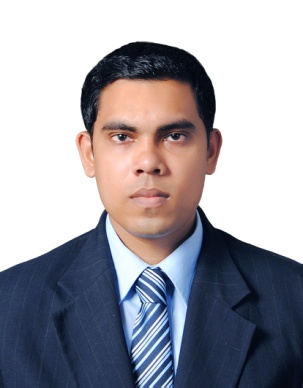 B.Sc.Hons. In Quantity SurveyingUniversity of  Moratuwa, Sri Lanka.PERSONAL SUMMARYA result driven, self-motivated and resourceful Quantity Surveyor having 06 years of experience in pre and post contract Quantity Surveying works in Buildings, Civil Engineering Projects and MEP works. Possessing excellent foresight and the ability to plan ahead when working on construction projects. Can communicate effectively with the project team and would be an asset to any employer who respects loyalty and responsibility.WORK EXPERIENCEDELTA EMIRATES BUILDING CONTRACTING CO. LLC 			DUBAI, UAEQUANTITY SURVEYOR						       January 2015 to PresentSuccessfully managing Quantity Surveying and Cost Control duties of Two Tower projects in Business bay, Dubai.THE COURT TOWER PROJECT -  BUSINESS BAY, DUBAI (2015 JANUARY- UP TO NOW)Function of Building 	: 5B+G+3P+30+R (Office and Residential)Project Value 		: AED 195 MillionOwner 			: Tanmiyat Global Real EstateOriginally, this project was 5B+G+3P+29+R Office building. Later, additional floor was added to the building during construction stage. Also, the last 07 floors were completely changed to residential floors which were originally office floors. These changes lead to significant change of the contract value of the project and currently carrying out variation works relating to architectural, Structural and MEP works.THE EXCHANGE TOWER PROJECT -  BUSINESS BAY, DUBAI (2015 JANUARY- 2016 DECEMBER)Function of Building 	: 3B+G+3P+28+R (Office Building)Project Value 		: AED 180 MillionOwner 			: Tanmiyat Global Real EstateQuantity Surveyor of a construction team which successfully completed and handed over a Tower Project. Able to finalize the Variations, prolongation claims and submitting Final Statement for the project. Also, successfully carried out finalizing sub contract payments and budget closing for the project.KEY ROLES AND RESPONSIBILITIESPreparation of Monthly Interim Valuations and final statement.Identify variations and prepare of Variation Orders accordingly.Submitting monthly prolongation claims as per the agreement between client and contractor.Evaluation of sub contract agreements of the projects. Evaluation of Subcontractors' Interim Payment Applications and prepare Payment CertificatesChecking the MRs and approve in the ERP system. (Check the requisitions against the project requirements/specifications and allocated budget)Doing necessary budget modifications based on the project requirements (Coordinate with Procurement Dept. /Site staff to identify the reasons for budget deviations and proceed accordingly).Produce Monthly Management Reports (Cost Control Reports and Cost Value Reconciliation Reports) - Detailed analysis of Project Status based on Earn Value Management concepts such as Actual Cost/ Earned Value/Variance at Completion/CPI and etc. of projects.AMANA CONTRACTING CO. LLC				JEDDAH, SAUDI ARABIAQUANTITY SURVEYOR 						November 2012 to August 2014Worked as part of a busy team, taking responsibility of several projects at different stages and working with a limited supervision. PROJECTS INVOLVEDSHAMLA Pharmaceutical Factory Project- (Re-measured Project)External Works Project for Al Marai HADCOHADCO Ancillary Buildings and VIP Rest House Building ProjectKEY ROLES AND RESPONSIBILITIESPreparation of Monthly Interim ValuationsPreparation of Variation OrdersAttending meetings with Project Managers and prepare budgets for the projects as per the site requirementsMonitoring cost of the project based on the budget and advise Project Managers regarding the cost.Coordinate with Procurement division and site to evaluate Material Requisition of site and approve Local Purchase Orders by checking  against the BudgetEvaluating Subcontractors’ quotations and  selection of SubcontractorsEvaluation of Subcontractors’ payment applications and Preparation of sub-contractor’s payment certificatesProduce Monthly Management Reports, Quarterly Management Reports and Cash Flow InformationSTATE ENGINEERING CORPORATION 			COLOMBO, SRI LANKACONSULTANT QUANTITY SURVEYOR				August 2012 to November 2012PROJECTS INVOLVEDProposed Female and Male Hostel Buildings for University of the Visual and Performing Arts Proposed Mulativu, Jaffna, and Mannar Bus Stands in Sri Lanka.KEY ROLES AND RESPONSIBILITIESTaking off Quantities and preparation of Bill of Quantities for Multi Storey BuildingsScrutinize Interim valuations while checking the progress at site during site visits with contractorsAttend weekly client meetings to discuss with clients and contractors regarding the project matters and advise client regarding the future cost expectations for the clients’ proposalsNegotiate with contractors regarding the contract matters, variation proposal submissions and advise the clientsPreparation of Tender Documents, participate in Tender Openings and Tender EvaluationsAttend the site visits with Engineers, Architects and Government bodies in war ravaged region in Sri Lanka and prepare preliminary project estimates for proposed buildings in the areas.PROJECT QUANTITY SURVEYOR				December 2010 to July 2012(PART TIME BASIS)PROJECTS INVOLVEDApartment Buildings and Luxury Housing ConstructionsKEY ROLES AND RESPONSIBILITIESTaking off quantities and Preparation of Bill of QuantitiesPreparation of Tender DocumentsTender EvaluationsPreparation of Cost AnalysisCertification of interim valuationsMIHINDU KEERTHIRATHNE ASSOCIATES LIMITED		NAWALA, SRI LANKAASSISTANT CONSULTANT QUANTITY SURVEYOR			April 2010 to July 2010PROJECTS INVOLVEDProposed Buildings for Katubedda Branch and Wellawatte Branch of NSB Bank and Proposed Apartment for Bliss Developers at Kawdana in Sri Lanka.KEY ROLES AND RESPONSIBILITIESTaking off quantities for multi storey buildings, Preparation of Bill of Quantities and Engineer’s estimates.Preparation of tender documents Certification of interim valuationsAssist in evaluating contractor’s claims NAWALOKA CONSTRUCTION COMPANY		HAMBANTOTA, SRI LANKA	ASSISTANT CONTRACTOR QUANTITY SURVEYOR		July 2010 to November 2010PROJECTS INVOLVEDStorm Water Drainage System and Internal Roads for Proposed Facilities Complex for David Pieris Motor Company (Lanka) Ltd.KEY ROLES AND RESPONSIBILITIESPreparation of interim valuationsCertification of sub-contractor paymentsSite documentation and record keepingPreparation of bar schedules, Calculation of Material Requirements to the SiteDrawing Road cross sections, area calculations and volume calculations using computer softwareValuation of variationsACADEMIC QUALIFICATIONSB.Sc.Hons. Degree in Quantity Surveying with a Second Class Upper Division Pass -University of Moratuwa, Sri Lanka.Accredited by IQSSL (Institute of Quantity Surveyors, Sri Lanka), RICS (Royal Institution of Charted Surveyors), AIQS (Australian Institute of Quantity Surveyors) and PAQS (Pacific Association of Quantity Surveyors).One year research dissertation on the topic of “Strategies to Minimize the Impact of Catastrophic Events on Construction Supply Chain” with the aim of developing an action plan to face in catastrophic events to minimize the impact on Sri Lankan construction supply chain and obtained Excellent Pass(A).Outstanding performance in an Industrial Training Program and obtained Excellent Pass (A-)Advanced Diploma in Professional Drafting with AUTO CAD (Civil, Architectural, Mechanical, Electrical, Plumbing and HVAC) – ICBT Campus.FAMILIARIZED DOCUMENTSPrinciples of Measurement (International) (POMI)Civil Engineering Standard Method of Measurement (CESMM3)Standard Method of Measurement of Building works (SMM7)Details Measurement for Building works (NRM2)FIDIC Conditions of Contract – 1987 version and1999 versionCOMPUTER LITERACYFluent in MS-Office Package 2007 and later, MS Project 2007 and later, AutoCAD 2004 and later.PERSONAL INFORMATIONDate of Birth		: 27th December, 1988Gender			: MaleCivil Status		: MarriedNationality		: Sri Lankan